mHero Calendar for Annual Messages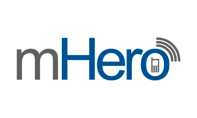 This calendar of internationally-recognized days related to health can be used to schedule annual messaging campaigns through mHero to health workers to boost morale and engagement.  An example for International Women’s Day could be: “Happy International Women’s Day! Today the MOH wants to thank you for reducing maternal mortality by X% over the last year.”This information is made possible by the generous support of the American people through the United States Agency for International Development (USAID). The contents are the responsibility of IntraHealth International and do not necessarily reflect the views of USAID or the United States Government.DateInternationally-recognized dayMarch 8International Women’s DayMarch 24World Tuberculosis DayApril 7World Health Day (topic changes each year)April (usually second week of April)World Health Worker Week (check Frontline Health Workers Coalition website)April 24-30World Immunization WeekApril 25World Malaria DayApril 28World Day for Safety and Health at WorkMay 5International Day of the MidwifeMay 12International Nurses DayMay 15International Day of FamiliesMay 23International Day to End Obstetric FistulaJune 23United Nations Public Service DayJuly 28World Hepatitis DaySeptember 25World Pharmacists DayOctober 10World Mental Health DayNovember 14World Diabetes DayNovember 20Universal Children’s DayDecember 1World AIDS DayDecember 3International Day of Persons with DisabilitiesDecember 5International Volunteer Day (could recognize volunteer community health workers)